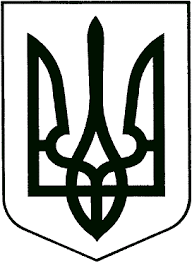 УКРАЇНАЖИТОМИРСЬКА ОБЛАСТЬНОВОГРАД-ВОЛИНСЬКА МІСЬКА РАДАВИКОНАВЧИЙ КОМІТЕТРІШЕННЯвід     25.01.2017    № 342	Про    передачу    майна     комунальноївласності територіальної громади міста     Керуючись підпунктом 1 пункту а статті 29 Закону України „Про  місцеве  самоврядування  в  Україні“, Положенням про порядок списання майна комунальної власності  територіальної громади міста, затвердженим рішенням міської ради від 15.04.10 №643, в зв’язку з неможливістю здійснення реконструкції частки комплексу нежитлових будівель, а саме: „клуб літ. Ж5“ на вул. Чехова, 5 загальною площею ., балансовою вартістю 359994,00 грн. під спортивну залу дитячо-юнацької спортивної школи, у відповідності до генерального плану забудови міста Новограда-Волинського, виконавчий комітет міської ради ВИРІШИВ:     1. Управлінню у справах сім’ї, молоді, фізичної культури та спорту міської ради (Борис Н.П.) безоплатно передати на баланс управління житлово-комунального господарства, енергозбереження та комунальної власності міської ради (Богданчук О.В.) 51/1000 (п’ятдесят одну тисячну)   частку   комплексу нежитлових будівель, а саме: „клуб літ. Ж5“ на вул. Чехова, 5 загальною площею ., балансовою вартістю 359994,00 грн. з подальшою передачею на баланс комунального підприємства Новоград-Волинської міської ради ,,Новоград-Волинськжитлосервіс“.     2. Керівникам вищезазначених установ та підприємств  оформити прийом - передачу майна згідно чинного законодавства.     3. Контроль за виконанням цього рішення покласти на заступника міського голови Шалухіна В.А.Міський голова                                                                                 В.Л. Весельський